Звітпро участь у проведенні профорієнтаційного заходу«День відкритих дверей», «Ярмарок спеціальностей НФаУ»ЄРЬОМЕНКО РИММИ ФУАТІВНИзавідувача кафедри клінічної лабораторної діагностикиДОЛЖИКОВОЇ ОЛЕНИ ВІКТОРІВНИдоцента кафедри клінічної лабораторної діагностикиКАРАБУТ ЛАРИСИ ВАСИЛІВНИдоцента кафедри клінічної лабораторної діагностикиУчасть у заході «День відкритих дверей», «Ярмарок спеціальностей НФаУ» з майбутніми абітурієнтами НФаУ.Відповідальні особи – зав. каф. Єрьоменко Р.Ф., доц. Должикова О.В., доц. Карабут Л.В.Дата заходу – 13.04.2019.Місце проведення – НФаУ, вул. Валентинівська, 4.Контингент – майбутні абітурієнти НФаУ: студенти Хмельницького базового медичного коледжу Крупська Оксана, Михальчишина Надія, Кондратенко Антоніна, студентка Одеського обласного базового медичного училища Стефанішина Ірина.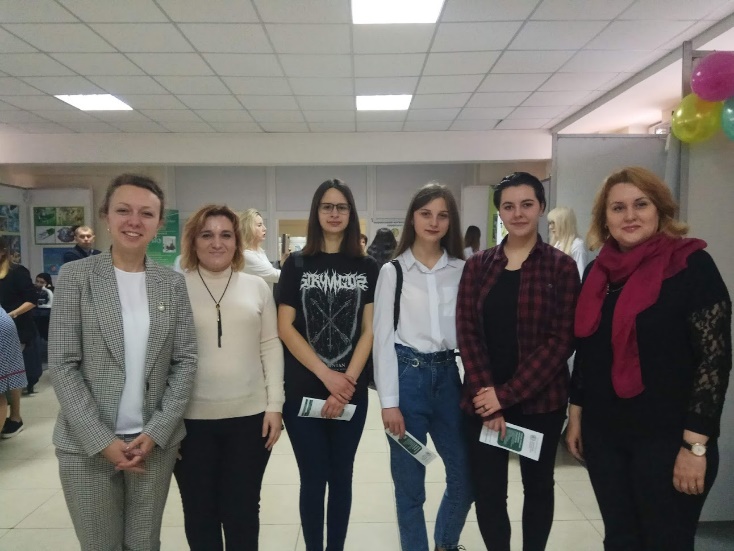 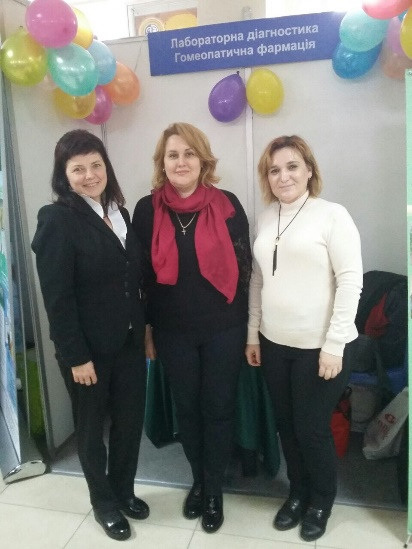 На фото: зав. каф. КЛД Єрьоменко Р.Ф., доц. каф. КЛД Должикова О.В., співробітник приймальної комісії Віслоус О.О. та майбутні абітурієнти – студенти Хмельницького базового медичного коледжу під час участі у проведенні заходу «День відкритих дверей», «Ярмарок спеціальностей НФаУ».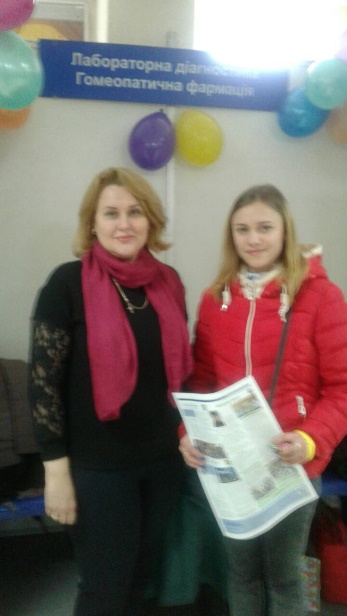 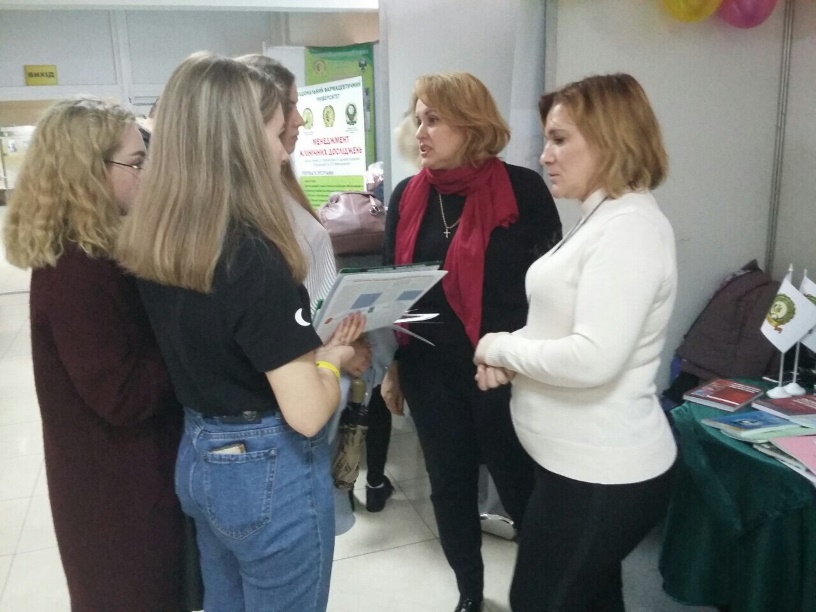 На фото: зав. каф. КЛД Єрьоменко Р.Ф., доц. каф. КЛД Должикова О.В. під час участі у проведенні заходу «День відкритих дверей», «Ярмарок спеціальностей НФаУ».Зав. кафедри КЛД, д.біол.н, доц.						Єрьоменко Р.Ф.